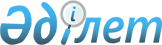 О внесении дополнения в постановление Правительства Республики Казахстан от 15 июня 1999 года № 751
					
			Утративший силу
			
			
		
					Постановление Правительства Республики Казахстан от 20 мая 2010 года № 456. Утратило силу постановлением Правительства Республики Казахстан от 30 января 2017 года № 28
      Сноска. Утратило силу постановлением Правительства РК от 30.01.2017 № 28.
      Правительство Республики Казахстан ПОСТАНОВЛЯЕТ:
      1. Внести в постановление Правительства Республики Казахстан от 15 июня 1999 года № 751 "Об утверждении перечня государственных учреждений Комитета национальной безопасности Республики Казахстан, финансируемых из республиканского бюджета" следующее дополнение:
      перечень государственных учреждений Комитета национальной безопасности Республики Казахстан, финансируемых из республиканского бюджета, утвержденный указанным постановлением:
      после строки "Военный институт Комитета национальной безопасности Республики Казахстан" дополнить строкой следующего содержания:
      "Центр подготовки спортивных команд - Спортивный клуб "Ұшқын - Искра" Комитета национальной безопасности Республики Казахстан".
      2. Настоящее постановление вводится в действие со дня подписания.
					© 2012. РГП на ПХВ «Институт законодательства и правовой информации Республики Казахстан» Министерства юстиции Республики Казахстан
				
Премьер-Министр
Республики Казахстан
К. Масимов